Publicado en  el 26/06/2015 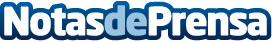  Andrés Hermida: “Los resultados de operaciones como Sparrow son un buen ejemplo del compromiso del Gobierno contra la pesca ilegal”Afirma que sólo con un conocimiento profundo de las pesquerías se puede alcanzar una explotación de los recursos que permita obtener un rendimiento máximo sostenible a largo plazo

Considera necesario comenzar a discutir los planes plurianuales

Subraya que España sigue siendo el primer perceptor del Fondo Europeo Marítimo y de la PescaDatos de contacto:Nota de prensa publicada en: https://www.notasdeprensa.es/andres-hermida-los-resultados-de-operaciones_1 Categorias: Industria Alimentaria Sector Marítimo http://www.notasdeprensa.es